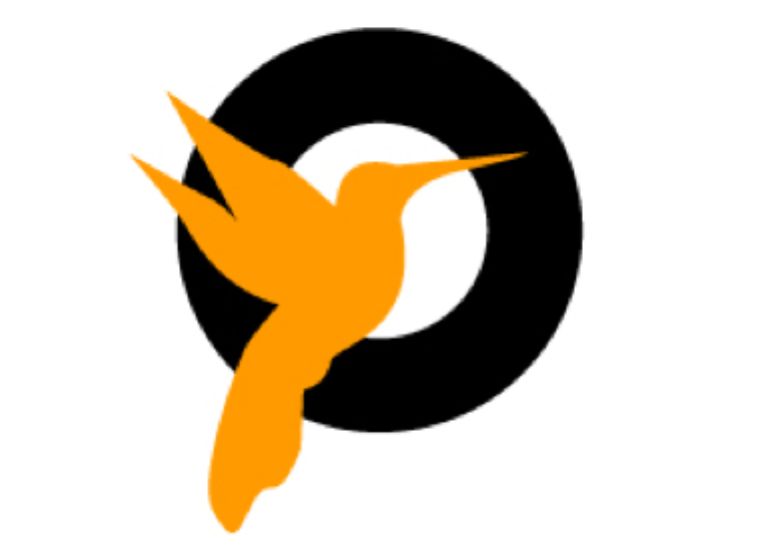 SCUOLA PALOMARMASTER IN TECNICHE DELLA NARRAZIONEDomanda di partecipazioneNome:Cognome:email:numero di telefono:Orari in cui preferisci essere contattato dal lunedì alla domenica (in caso di approvazione della domanda):Con l’invio della domanda sei consapevole che  il metodo del Master in Tecniche della Narrazione della scuola Palomar prevede la scrittura di un romanzo da zero. Se stai già lavorando alla storia con cui vuoi partecipare, non potrai averne già scritto, all’inizio dei corsi, più del 10%.Quando hai compilato tutte le voci, salva questo file in formato .pdf e invialo all’indirizzo master@scuolapalomar.it con scritto nell’oggetto “Domanda di iscrizione”. L’invio della domanda non è vincolante.Come hai conosciuto la scuola Palomar? (max 500 caratteri spazi inclusi)Cosa ti aspetti dal Master in Tecniche della Narrazione della scuola Palomar? (max 500 caratteri spazi inclusi)Raccontaci di te e perché ritieni importante partecipare al Master in Tecniche della Narrazione della scuola Palomar. (max 1.500 caratteri spazi inclusi)Scrivi qui la sinossi della storia che vuoi raccontare.(max 1.800 caratteri spazi inclusi)(La sinossi di un romanzo è il riassunto puntuale della tua storia. Deve contenere tutti gli elementi principali: l’inizio, lo svolgimento e la fine, raccontando i fatti principali. Essendo un testo per addetti ai lavori, non deve essere accattivante, ma chiaro. Deve inoltre far comprendere a chi legge, oltre alla storia, anche il modo in cui vuoi raccontarla, mostrando possibilmente l’ordine degli eventi. La capacità di sintesi per una buona sinossi è indispensabile. Una sinossi che supera il numero di caratteri richiesto risulterebbe automaticamente una cattiva sinossi. Non deve contenere commenti critici e non deve essere scritta in uno stile da romanzo, ma sobrio e facilmente comprensibile).Inserisci qui un tuo testo narrativo.(max 10.000 caratteri spazi inclusi)